SAVEZ PČELARSKIH 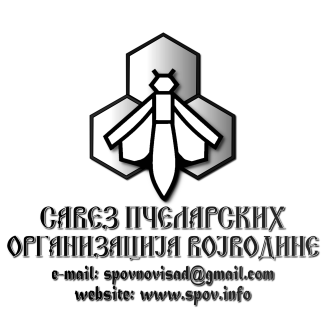 ORGANIZACIJA VOJVODINENovi Sad 21000 Pavla Papa 3e-mail: spovnovisad@gmail.comTR: 340-1957-73OBRAZAC ZA UČLANјIVANјE U SPOVIme  pčelara 	Prezime  pčelara 	Mesto stanovanja, broj pošte, ulica i broj	JMBG   (opciono)	Fiksni telefon  _______________________________________________________________ Mobilni telefon   	E-mail	 Broj polјoprivrednog gazdinstva  	  ID Broj zimovnika   	Broj košnica po tipovima:LR (Langstrot-Rutova)   	                                                                          DB (Dadan-Blatova)  	                                                                     AŽ (Albert-Žnidaršič)   	                                                  AŽG (AŽ Grom)  	                                                                               FR (Fararova)   	                                                                                    POL (Pološka)  	                                                                               RV (Rodna Voja)  	                                                                                 KO (Kongresovka)  	                                                                                                      TA (Tamaško)   	                                                                               EV (Eko Voja)  	                                                                                    OST (ostale)  	Da li seli pčele ili ne:	DA	NE	(zaokružiti odgovarajuće)Opština na kojoj se nalazi zimovnik _________________________________________________________Naziv sela ili grada na čijoj teritoriji ili u blizini se nalazi zimovnik   _________________________________________________________Ukupan prinos po vrstama meda u 2018 (u kg):   Bagrem______________________Suncokret_____________________________    Bagremac_____________________Livadski_____________________________Lipa_______________________Cvetni_______________________________Šumski_____________________Mešani______________________________Ulјana repica___________________ Ostali_____________________________Iznos članarine za 2019 godinu je 1.000,00 dinara   Potpisivanjem ovog  formulara, izjavlјujem da sam upoznat sa odredbama Zakona o zaštiti podataka ličnosti i  dajem punu saglasnost na obradu i  korišćenje mojih ličnih podataka evidentiranih u ovom  obrascu sve dotle dok sam član SPOV-a. SPOV se obavzezuje da će moje lične podatke koristiti samo u  zbirnom obliku prilikom objalјivanja statističkih podataka.Prezime i  ime  člana SPOV-a_________________________ 